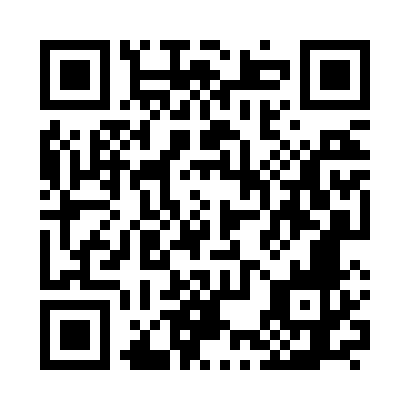 Ramadan times for Udgir, IndiaMon 11 Mar 2024 - Wed 10 Apr 2024High Latitude Method: One Seventh RulePrayer Calculation Method: University of Islamic SciencesAsar Calculation Method: HanafiPrayer times provided by https://www.salahtimes.comDateDayFajrSuhurSunriseDhuhrAsrIftarMaghribIsha11Mon5:205:206:3312:314:516:306:307:4312Tue5:205:206:3212:314:516:316:317:4313Wed5:195:196:3112:314:516:316:317:4314Thu5:185:186:3012:314:516:316:317:4415Fri5:175:176:3012:304:516:316:317:4416Sat5:165:166:2912:304:516:326:327:4417Sun5:165:166:2812:304:516:326:327:4418Mon5:155:156:2712:304:516:326:327:4519Tue5:145:146:2612:294:516:326:327:4520Wed5:135:136:2612:294:516:336:337:4521Thu5:125:126:2512:294:516:336:337:4522Fri5:115:116:2412:284:516:336:337:4623Sat5:105:106:2312:284:516:336:337:4624Sun5:105:106:2212:284:516:336:337:4625Mon5:095:096:2112:274:516:346:347:4626Tue5:085:086:2112:274:516:346:347:4727Wed5:075:076:2012:274:516:346:347:4728Thu5:065:066:1912:274:516:346:347:4729Fri5:055:056:1812:264:506:356:357:4830Sat5:045:046:1712:264:506:356:357:4831Sun5:035:036:1612:264:506:356:357:481Mon5:035:036:1612:254:506:356:357:482Tue5:025:026:1512:254:506:356:357:493Wed5:015:016:1412:254:506:366:367:494Thu5:005:006:1312:244:506:366:367:495Fri4:594:596:1212:244:506:366:367:506Sat4:584:586:1212:244:506:366:367:507Sun4:574:576:1112:244:506:376:377:508Mon4:564:566:1012:234:506:376:377:519Tue4:554:556:0912:234:506:376:377:5110Wed4:554:556:0812:234:496:376:377:51